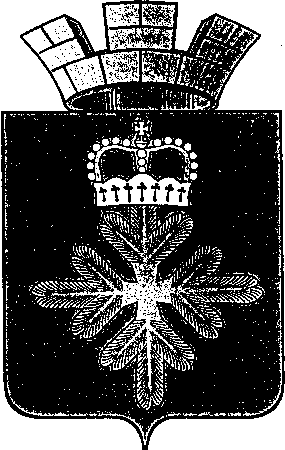 ДУМА ГОРОДСКОГО ОКРУГА ПЕЛЫМ            СОЗЫВ      ПРОЕКТ  РЕШЕНИЯот ____________  года № ____п. Пелым	В соответствии с главой 4 Градостроительного Кодекса Российской Федерации, Федеральным законом от 06.10.2003 № 131-ФЗ «Об общих принципах организации местного самоуправления в Российской Федерации», рассмотрев представленный главой городского округа Пелым проект «Об утверждении Правил землепользования и застройки поселка городского типа Пелым применительно к территории поселка Атымья», протокол проведения публичных слушаний и заключение по результатам публичных слушаний «О рассмотрении проекта Правил землепользования и застройки поселка городского типа Пелым применительно к территории поселка Атымья, изложенных в новой редакции» от 10.01.2018, руководствуясь статьёй 23 Устава городского округа Пелым, Дума городского округа Пелым РЕШИЛА:	1. Утвердить Правила землепользования и застройки поселка городского типа Пелым применительно к территории поселка Атымья в новой редакции (прилагается).	2. Решение Думы городского округа Пелым от 25.12.2009 г № 128/20 «Об утверждении правил землепользования и застройки поселка Пелым» признать утратившим силу.	3. Пункт 2 решения Думы городского округа Пелым от 25.12.2012 г № 69/6 «Об утверждении Генерального плана Муниципального образования городского округа Пелым применительно к территории поселка Атымья, об утверждении правил землепользования и застройки поселок Атымья городского округа Пелым Свердловской области» признать утратившим силу.	4. Настоящее решение опубликовать в информационной газете «Пелымский вестник» и разместить на официальном сайте городского округа Пелым в информационно-телекоммуникационной сети «Интернет».	5. Контроль за исполнением настоящего решения возложить на постоянную комиссию по жилищно-коммунальному хозяйству, градостроительству и землепользованию, муниципальной собственности (Тищенко В.С.).Глава городского округа Пелым  Ш.Т. Алиев Заместитель председателя Думы городского округа ПелымТ.А. Смирнова